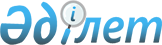 О переименовании административно-территориальной единицы Туркестанской областиСовместные постановление акимата Туркестанской области от 21 августа 2020 года № 170 и решение маслихата Туркестанской области от 29 мая 2020 года № 49/524-VI. Зарегистрировано Департаментом юстиции Туркестанской области 25 августа 2020 года № 5758
      В соответствии с подпунктом 4) статьи 11 Закона Республики Казахстан от 8 декабря 1993 года "Об административно-территориальном устройстве Республики Казахстан" и на основании заключения областной ономастической комиссии от 10 августа 2018 года, акимат Туркестанской области ПОСТАНОВЛЯЕТ и Туркестанский областной маслихат РЕШИЛ:
      1. Переименовать населенный пункт Кожатогай сельского округа Монтайтас города Арысь Туркестанской области – в населенный пункт Атамекен.
      2. Государственному учреждению "Аппарат акима Туркестанской области" в порядке, установленном законодательством Республики Казахстан обеспечить:
      1) государственную регистрацию настоящего совместного постановления и решения в Республиканском государственном учреждении "Департамент юстиции Туркестанской области Министерства юстиции Республики Казахстан";
      2) размещение настоящего совместного постановления и решения на интернет-ресурсе акимата Туркестанской области после его официального опубликования.
      3. Контроль за исполнением настоящего совместного постановления и решения возложить на заместителя акима Туркестанской области Калкаманова С.А .
      4. Настоящее совместное постановление и решение вводится в действие по истечении десяти календарных дней после дня его первого официального опубликования.
					© 2012. РГП на ПХВ «Институт законодательства и правовой информации Республики Казахстан» Министерства юстиции Республики Казахстан
				
      Аким Туркестанской области

У. Шукеев

      Председатель сессии Туркестанского

      областного маслихата

М. Мейрманов

      Секретарь Туркестанского

      областного маслихата

К. Балабиев

      Айтмухаметов К.К.

      Тургумбеков А.Е.

      Аманбаев Ж.Е.

      Калкаманов С.А.

      Мырзалиев М.И.

      Тажибаев У.К.

      Абдуллаев А.А.

      Тасыбаев А.Б.
